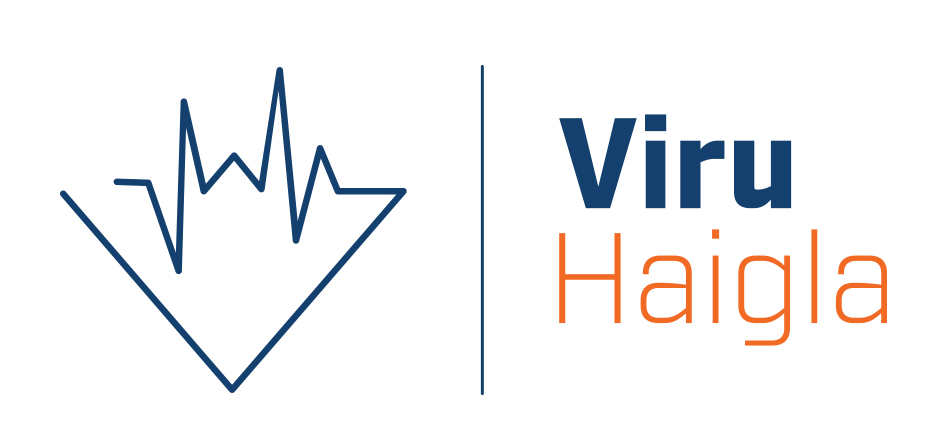 SAATEKIRI ISESEISVA ÕENDUSEABITEENUSE OSUTAJA JUURDEPatsiendi hospitaliseerimise järjekorda lisamise eeldus on 
nõuetekohaselt täidetud saatekiri. (alus: Tervishoiuteenuse osutamise dokumenteerimise ning nende 
dokumentide säilitamise tingimused ja kord §32^1 RT I, 22.06.2016, 40).Täidetud saatekiri tuua allkirjastatult osakonna õendusjuhi kätte või 
saata krüpteerituna e-posti aadressile: marina@viruhaigla.ee. Vastus 
hospitaliseerimise kohta saadetakse 1 tööpäeva jooksul saatekirja saatja 
e-postile.Palume patsiendi nimele väljastada retseptid kõikidele vajalikele 
ravimitele (va esmaabi ravimid).Patsiendil tuleb kaasa võtta igapäevaselt tarvitatavad 
originaalpakendis ravimid ja määratud abivahendid (nt kuuldeaparaat, 
ortoos, stoomihooldusvahendid, põiekateetrid, glükomeetri testribad 
jms).(alus: Eesti Haigekassa. Õendusabiteenused haiglas ja kodus; 
20.04.2015.
https://www.haigekassa.ee/sites/default/files/trykised/hk_oendusteenus_voldik_final.pdf).Palume teavitada patsienti iseseisva statsionaarse õendusabi 
omaosalusest (omaosalustasu on Eesti Haigekassa kindlustatud isikule 15% 
iseseisva statsionaarse õendusabi voodipäeva hinnast).Patsiente hospitaliseeritakse osakonda tööpäeviti ajavahemikus 8:00 – 
16:00. Kontaktisik osakonna õendusjuht Marina Babii, tel 325 8803. 
Pärast kella 16:00 saabuvatest patsientidest palume ette teavitada.SUUNAJA (Kust suunatakse)SUUNAJA (Kust suunatakse)Asutuse nimetus, aadress, registrinumber ja asutuse tegevusloa numberSuunava arsti ees- ja perekonnanimi, registreerimistõendi numberSuunava arsti e-mail ja kontakttelefonÕe ees- ja perekonnanimi, registreerimistõendi numberÕe e-mail ja kontakttelefonPerearsti nimi ja kontaktandmed (kui suunajaks on eriarst)SUUNATAV ASUTUS (Kuhu suunatakse)SUUNATAV ASUTUS (Kuhu suunatakse)Tervishoiuasutuse nimetus, aadress ja registrinumberViru Haigla AS
Valgejõe 14, Tapa, 45109, Eesti10293405Teenuse osutamise kohtValgejõe 14, Tapa, 45109, EestiTeenuse nimetusIseseisev statsionaarne õendusabiKoduõendusteenusSoovituslik õendusabi alustamise kuupäevPATSIENTPATSIENTEes- ja perekonnanimiIsikukood, vanusAlalise elukoha aadressRegistreeritud elukoha aadress, kui ei kattu alalise elukoha aadressigaOmaste või seadusliku esindaja kontaktandmed (ees-ja perekonnanimi, e-mail, kontakttelefon)PÕHIHAIGUS JA KAASUVAD HAIGUSED (Kirjutada diagnoos sõnadega)            RHK KOODPÕHIHAIGUS JA KAASUVAD HAIGUSED (Kirjutada diagnoos sõnadega)            RHK KOODPÕHIHAIGUS JA KAASUVAD HAIGUSED (Kirjutada diagnoos sõnadega)            RHK KOODAllergiaEitab:Ei ole teada:Jah, ei mäleta, mille suhtes:Jah (nimetus ja mis reaktsioon):Eitab:Ei ole teada:Jah, ei mäleta, mille suhtes:Jah (nimetus ja mis reaktsioon):Patsiendi anamnees (sh psüühiline seisund) jaterviseseisundi andmedViimaste uuringute vastused(lisada kuupäev, millal tehtud)Vereanalüüsid:Uriinianalüüs:Radioloogilised uuringud:Mikrobioloogiliste külvide vastused:Vereanalüüsid:Uriinianalüüs:Radioloogilised uuringud:Mikrobioloogiliste külvide vastused:ÕENDUSABI VAJADUSÕENDUSABI VAJADUSÕENDUSABI VAJADUSÕENDUSABI VAJADUSÕENDUSABI VAJADUSÕENDUSABI VAJADUSValuraviskeemVASSuu ja silmade hooldusPneumoonia profülaktika (sagedus)ValuraviskeemVASSuu ja silmade hooldusPneumoonia profülaktika (sagedus)HapnikraviSuu ja silmade hooldusAsendiravi/(lamatiste profülaktika)Dieetravi soovitusedBaasdieetDiabeediku dieetPehme toitSonditoitParenteraalne raviElutähtsate näitajate regulaarne mõõtmine ja hindamine (märgi sagedus)KehatemperatuurVererõhkHingamissagedusSaturatsioonSüdame löögisagedusDiureesDehüdratsiooni ennetamineHaavaraviDieetravi soovitusedBaasdieetDiabeediku dieetPehme toitSonditoitParenteraalne raviElutähtsate näitajate regulaarne mõõtmine ja hindamine (märgi sagedus)KehatemperatuurVererõhkHingamissagedusSaturatsioonSüdame löögisagedusDiureesDehüdratsiooni ennetamineHaava asukohtDieetravi soovitusedBaasdieetDiabeediku dieetPehme toitSonditoitParenteraalne raviElutähtsate näitajate regulaarne mõõtmine ja hindamine (märgi sagedus)KehatemperatuurVererõhkHingamissagedusSaturatsioonSüdame löögisagedusDiureesDehüdratsiooni ennetamineIseloomDieetravi soovitusedBaasdieetDiabeediku dieetPehme toitSonditoitParenteraalne raviElutähtsate näitajate regulaarne mõõtmine ja hindamine (märgi sagedus)KehatemperatuurVererõhkHingamissagedusSaturatsioonSüdame löögisagedusDiureesDehüdratsiooni ennetamineSidumissagedusDieetravi soovitusedBaasdieetDiabeediku dieetPehme toitSonditoitParenteraalne raviElutähtsate näitajate regulaarne mõõtmine ja hindamine (märgi sagedus)KehatemperatuurVererõhkHingamissagedusSaturatsioonSüdame löögisagedusDiureesDehüdratsiooni ennetamineHaavaravi soovitusedDieetravi soovitusedBaasdieetDiabeediku dieetPehme toitSonditoitParenteraalne raviElutähtsate näitajate regulaarne mõõtmine ja hindamine (märgi sagedus)KehatemperatuurVererõhkHingamissagedusSaturatsioonSüdame löögisagedusDiureesDehüdratsiooni ennetamineHaavaõmbluste eemaldamise kuupäev:Dieetravi soovitusedBaasdieetDiabeediku dieetPehme toitSonditoitParenteraalne raviElutähtsate näitajate regulaarne mõõtmine ja hindamine (märgi sagedus)KehatemperatuurVererõhkHingamissagedusSaturatsioonSüdame löögisagedusDiureesDehüdratsiooni ennetamineHaavaõmbluste eemaldamise kuupäev:Dieetravi soovitusedBaasdieetDiabeediku dieetPehme toitSonditoitParenteraalne raviElutähtsate näitajate regulaarne mõõtmine ja hindamine (märgi sagedus)KehatemperatuurVererõhkHingamissagedusSaturatsioonSüdame löögisagedusDiureesDehüdratsiooni ennetamineHaavaõmbluste eemaldamise kuupäev:Dieetravi soovitusedBaasdieetDiabeediku dieetPehme toitSonditoitParenteraalne raviElutähtsate näitajate regulaarne mõõtmine ja hindamine (märgi sagedus)KehatemperatuurVererõhkHingamissagedusSaturatsioonSüdame löögisagedusDiureesDehüdratsiooni ennetamineHaavaõmbluste eemaldamise kuupäev:Naha seisundi jälgimineElutähtsate näitajate regulaarne mõõtmine ja hindamine (märgi sagedus)KehatemperatuurVererõhkHingamissagedusSaturatsioonSüdame löögisagedusDiureesDehüdratsiooni ennetamineLamatiste hooldus/raviÕendusalane nõustamineMeditsiiniseadmete alane õpetamine ja juhendamineAbivahendite alane õpetamine ja juhendaminePereliikmete õpetamine ja juhendamineElutähtsate näitajate regulaarne mõõtmine ja hindamine (märgi sagedus)KehatemperatuurVererõhkHingamissagedusSaturatsioonSüdame löögisagedusDiureesDehüdratsiooni ennetamineLamatise asukohtÕendusalane nõustamineMeditsiiniseadmete alane õpetamine ja juhendamineAbivahendite alane õpetamine ja juhendaminePereliikmete õpetamine ja juhendamineIsoleerimisvajadusKontaktisolatsioonPiiskisolatsioonÕhkisolatsioonIseloomÕendusalane nõustamineMeditsiiniseadmete alane õpetamine ja juhendamineAbivahendite alane õpetamine ja juhendaminePereliikmete õpetamine ja juhendamineIsoleerimisvajadusKontaktisolatsioonPiiskisolatsioonÕhkisolatsioonSidumissagedusÕendusalane nõustamineMeditsiiniseadmete alane õpetamine ja juhendamineAbivahendite alane õpetamine ja juhendaminePereliikmete õpetamine ja juhendamineIsoleerimisvajadusKontaktisolatsioonPiiskisolatsioonÕhkisolatsioonLamatise hoolduse/ravi soovitusedÕendusalane nõustamineMeditsiiniseadmete alane õpetamine ja juhendamineAbivahendite alane õpetamine ja juhendaminePereliikmete õpetamine ja juhendamineIsoleerimisvajadusKontaktisolatsioonPiiskisolatsioonÕhkisolatsioonTrahheostoomi hooldus (lisada kuupäev)Õendusalane nõustamineMeditsiiniseadmete alane õpetamine ja juhendamineAbivahendite alane õpetamine ja juhendaminePereliikmete õpetamine ja juhendamineKusepõie kateeterPaigaldamineHooldus (paigaldamise kuupäev/kateetri materjal)Epitsüstostoom Hooldus (paigaldamise kuupäev)StoomHooldus (paigaldamise kuupäev)Aspireerimine (sagedus)Õendusalane nõustamineMeditsiiniseadmete alane õpetamine ja juhendamineAbivahendite alane õpetamine ja juhendaminePereliikmete õpetamine ja juhendamineKusepõie kateeterPaigaldamineHooldus (paigaldamise kuupäev/kateetri materjal)Epitsüstostoom Hooldus (paigaldamise kuupäev)StoomHooldus (paigaldamise kuupäev)Perifeerne veenikanüülPaigaldamineHooldus (lisada paigaldamise kuupäev)Õendusalane nõustamineMeditsiiniseadmete alane õpetamine ja juhendamineAbivahendite alane õpetamine ja juhendaminePereliikmete õpetamine ja juhendamineKusepõie kateeterPaigaldamineHooldus (paigaldamise kuupäev/kateetri materjal)Epitsüstostoom Hooldus (paigaldamise kuupäev)StoomHooldus (paigaldamise kuupäev)Perifeerne veenikanüülPaigaldamineHooldus (lisada paigaldamise kuupäev)Õendusalane nõustamineMeditsiiniseadmete alane õpetamine ja juhendamineAbivahendite alane õpetamine ja juhendaminePereliikmete õpetamine ja juhendamineKusepõie kateeterPaigaldamineHooldus (paigaldamise kuupäev/kateetri materjal)Epitsüstostoom Hooldus (paigaldamise kuupäev)StoomHooldus (paigaldamise kuupäev)Perifeerne veenikanüülPaigaldamineHooldus (lisada paigaldamise kuupäev)Õendusalane nõustamineMeditsiiniseadmete alane õpetamine ja juhendamineAbivahendite alane õpetamine ja juhendaminePereliikmete õpetamine ja juhendamineKusepõie kateeterPaigaldamineHooldus (paigaldamise kuupäev/kateetri materjal)Epitsüstostoom Hooldus (paigaldamise kuupäev)StoomHooldus (paigaldamise kuupäev)Nasogastraalsond PaigaldamineHooldus (lisada paigaldamise kuupäev)Õendusalane nõustamineMeditsiiniseadmete alane õpetamine ja juhendamineAbivahendite alane õpetamine ja juhendaminePereliikmete õpetamine ja juhendamineKusepõie kateeterPaigaldamineHooldus (paigaldamise kuupäev/kateetri materjal)Epitsüstostoom Hooldus (paigaldamise kuupäev)StoomHooldus (paigaldamise kuupäev)Nasogastraalsond PaigaldamineHooldus (lisada paigaldamise kuupäev)Õendusalane nõustamineMeditsiiniseadmete alane õpetamine ja juhendamineAbivahendite alane õpetamine ja juhendaminePereliikmete õpetamine ja juhendamineKusepõie kateeterPaigaldamineHooldus (paigaldamise kuupäev/kateetri materjal)Epitsüstostoom Hooldus (paigaldamise kuupäev)StoomHooldus (paigaldamise kuupäev)Nasogastraalsond PaigaldamineHooldus (lisada paigaldamise kuupäev)Õendusalane nõustamineMeditsiiniseadmete alane õpetamine ja juhendamineAbivahendite alane õpetamine ja juhendaminePereliikmete õpetamine ja juhendamineKusepõie kateeterPaigaldamineHooldus (paigaldamise kuupäev/kateetri materjal)Epitsüstostoom Hooldus (paigaldamise kuupäev)StoomHooldus (paigaldamise kuupäev)Nasogastraalsond PaigaldamineHooldus (lisada paigaldamise kuupäev)Õendusalane nõustamineMeditsiiniseadmete alane õpetamine ja juhendamineAbivahendite alane õpetamine ja juhendaminePereliikmete õpetamine ja juhendamineKusepõie kateeterPaigaldamineHooldus (paigaldamise kuupäev/kateetri materjal)Epitsüstostoom Hooldus (paigaldamise kuupäev)StoomHooldus (paigaldamise kuupäev)Jahutavad protseduuridSoojendavad protseduuridÕendusalane nõustamineMeditsiiniseadmete alane õpetamine ja juhendamineAbivahendite alane õpetamine ja juhendaminePereliikmete õpetamine ja juhendamineKusepõie kateeterPaigaldamineHooldus (paigaldamise kuupäev/kateetri materjal)Epitsüstostoom Hooldus (paigaldamise kuupäev)StoomHooldus (paigaldamise kuupäev)Jahutavad protseduuridSoojendavad protseduuridÕendusalane nõustamineMeditsiiniseadmete alane õpetamine ja juhendamineAbivahendite alane õpetamine ja juhendaminePereliikmete õpetamine ja juhendamineKlistiiri vajadusVeresuhkru mõõtmine glükomeetriga (sagedus)Turvalise keskkonna hindamineLiikumisravi ja tegevusjuhendaminePeritoneaaldialüüsi tegemine (sagedus)KASUTATUD RAVIMID JA MANUSTAMISVIISKASUTATUD RAVIMID JA MANUSTAMISVIISKASUTATUD RAVIMID JA MANUSTAMISVIISKASUTATUD RAVIMID JA MANUSTAMISVIISKASUTATUD RAVIMID JA MANUSTAMISVIISRavimid (doos, sagedus, sh insulin, antikoagulantravi, inhalatsioonid)HommikLõunaÕhtuÖö1 2 3 4 5 6 7 8 9 10 Muu sümptomaatiline raviMuu sümptomaatiline raviMuu sümptomaatiline raviMuu sümptomaatiline raviMuu sümptomaatiline raviSaatekirja väljastamise kuupäevSaatekirja väljastamise kuupäevSaatekirja väljastamise kuupäevSaatekirja väljastamise kuupäevSaatekirja väljastamise kuupäev